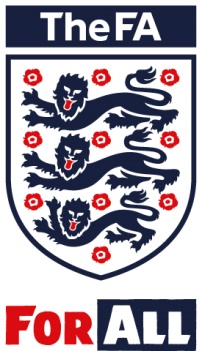 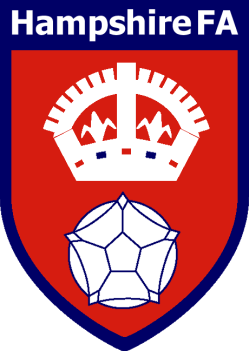 Hampshire FA Witness Statement FormPlease complete this form in its entirety. Provide all the relevant details relating to the incident(s) that you have been witness to. A member of the investigation team might contact you to clarify your statement. NOTE: Future disciplinary proceedings may use the content of this form. Any participant charged in relation to the incident(s) may access this statement. If there is any information that you do not want to be disclosed, do not include it on this form. Please note that we will not be able to use it as evidence in any proceedings.Name: FAN (Football Association Number- If applicable) Role: (please select as appropriate) Referee     Assistant Referee      Spectator      Player       Club Official 
Match:	vs Club Witness Is Associated With:	Home               Away                    Independent Date:	Venue:When completing the form please consider the following:Include only what you witnessed not what you think happened and/or heard from othersDescribe people involved including skin/hair colour, build, features and provide names where possibleProvide shirt number(s) where possibleIf bad language is reported please quote exactly what was saidProvide names of other witnesses (assistant referee, other parents, team officials etc.)Please describe exactly what happened in chronological (time) order. This must only include what you saw or heard. Please record any Offensive language that you heard in speech marks (“”). *Please use a separate page if necessary or add a blank page if completing form online. This also applies when completing the below boxes*Please give a full description to help identify all individuals involved, including name if know. (e.g., shirt number of player/s, approx. age, height, hair/ethnicity and any distinguishing features) Where did the incident happen?Did you report this to anyone? (Please state who you reported this to and when):Were there any other witnesses to the incident(s)that you are aware of (please list names and  roles where known.Please sign belowThis statement is true to the best of my knowledge, information, and belief. I understand that it may be given in evidence and used at any subsequent disciplinary proceedings. (Discipline guidance and procedures, information can be found via https://www.hampshirefa.com/about/rules-and-regulations/disciplineI would be willing to attend a disciplinary hearing if required: Yes No Signature: 	Date:Parent/Guardian Signature (If U18)	Date:Name of person taking statement (Welfare Officer etc):